Derivative of an inverse function – Extra Practice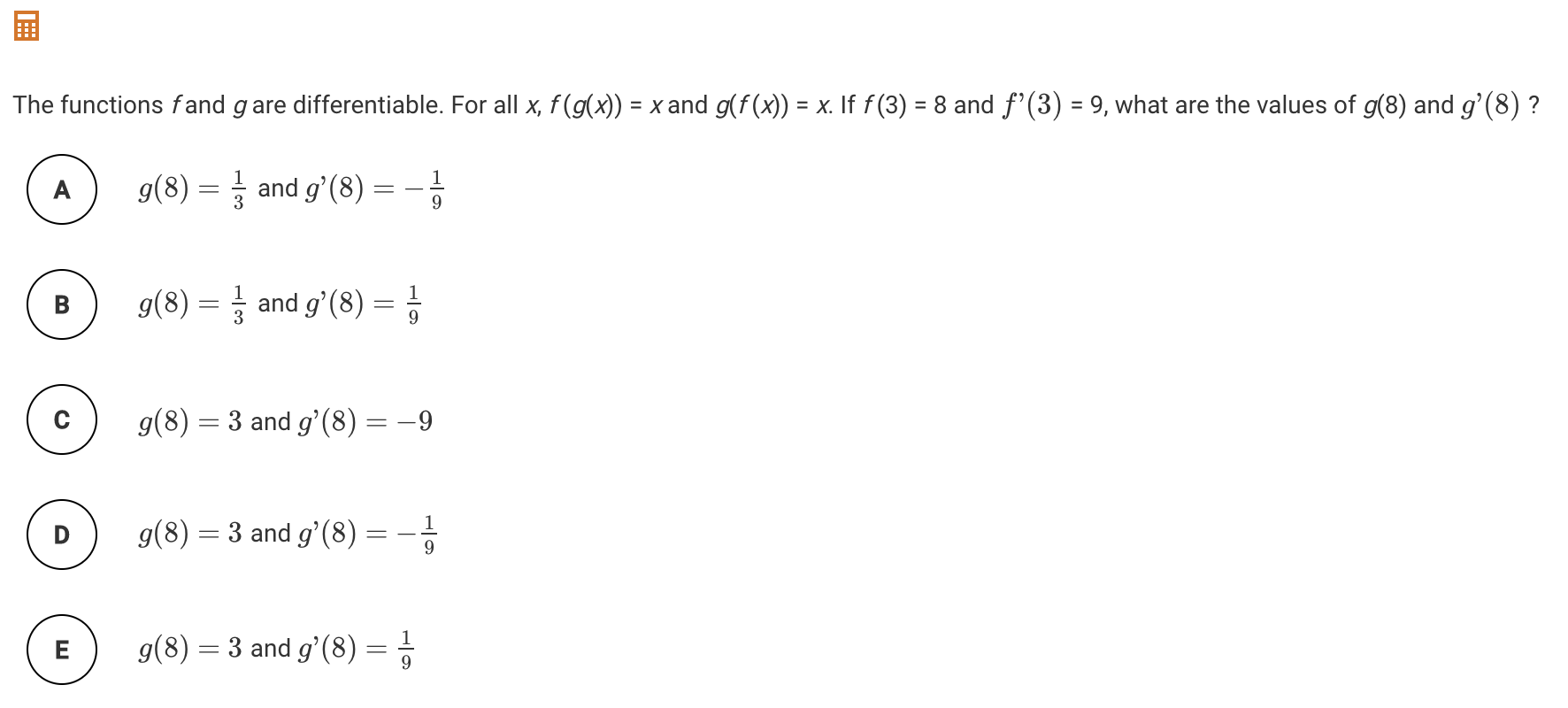 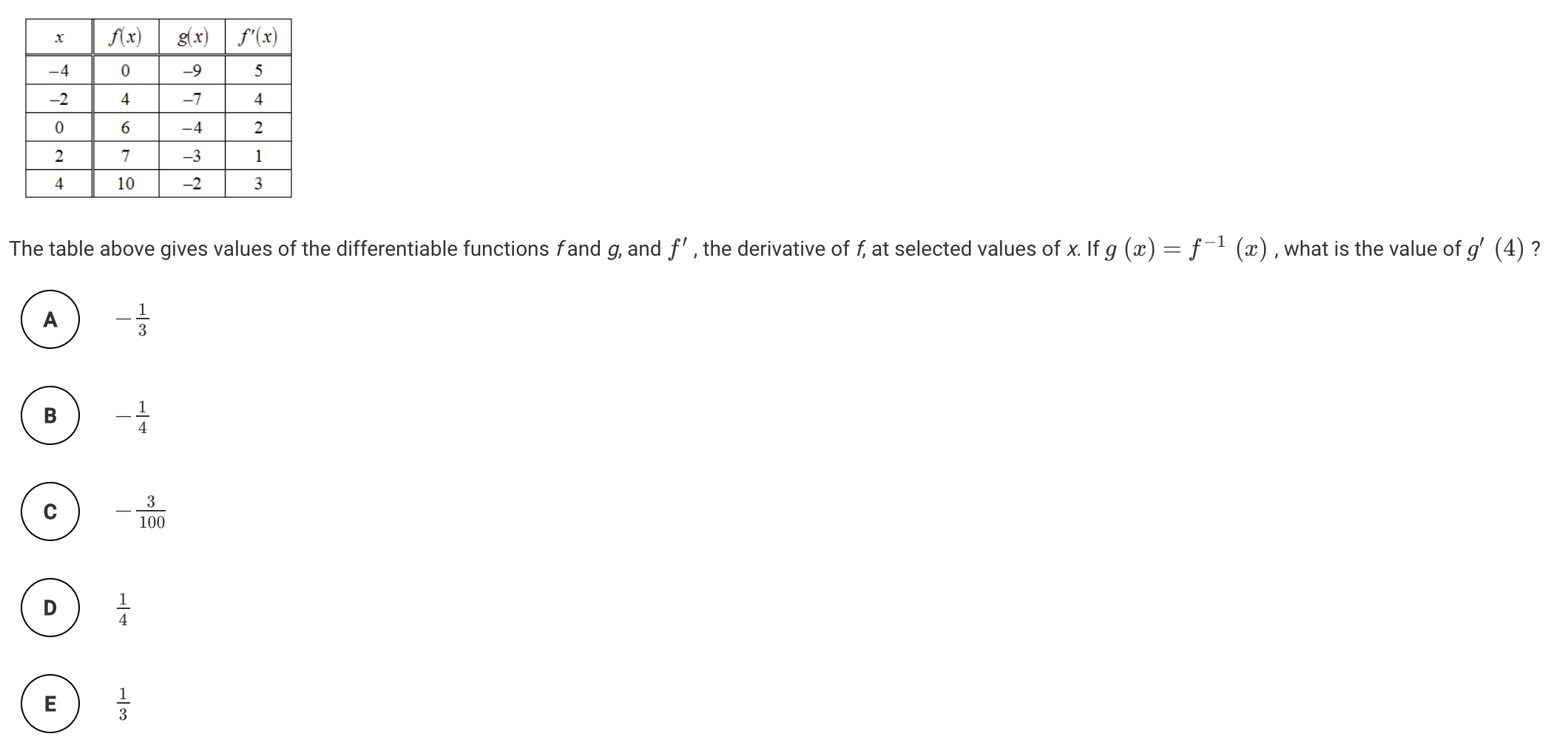 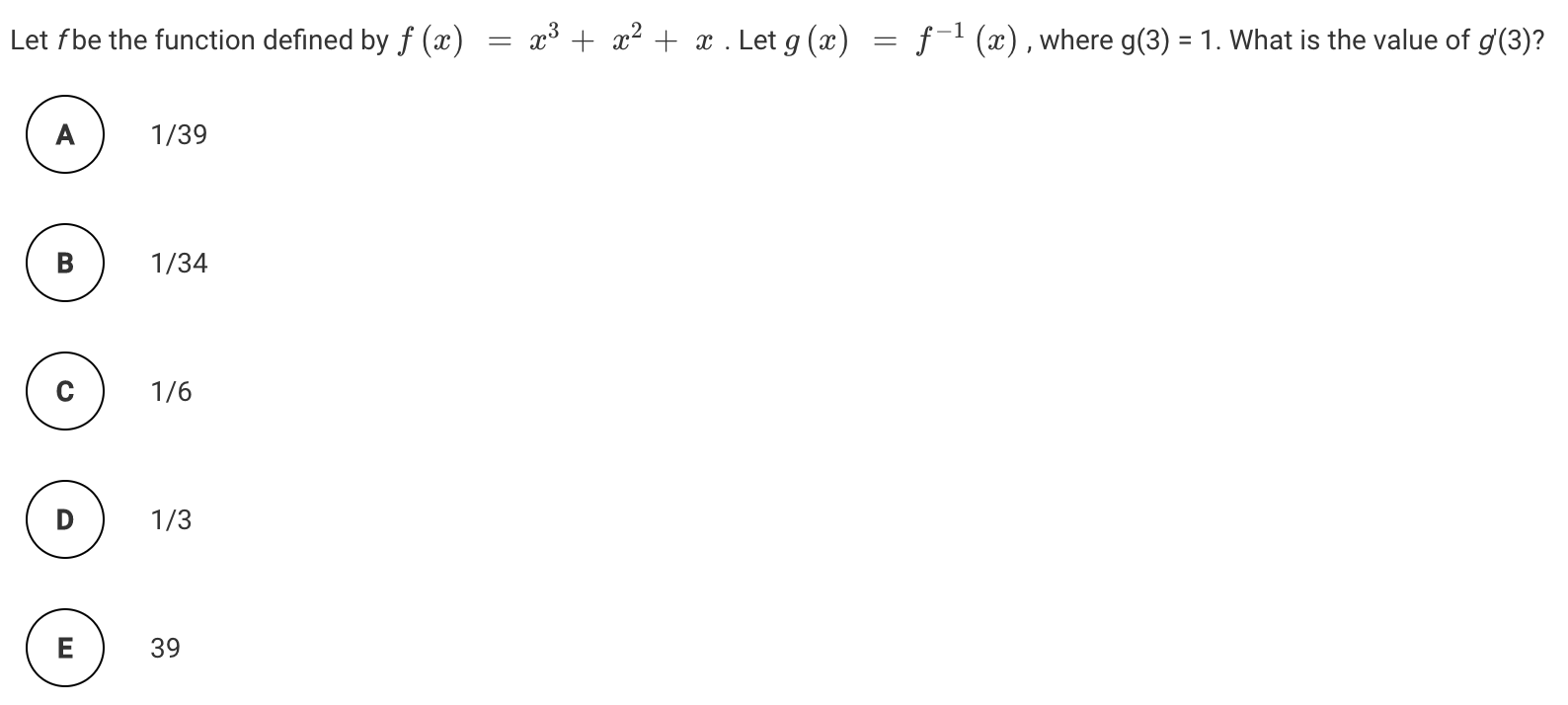 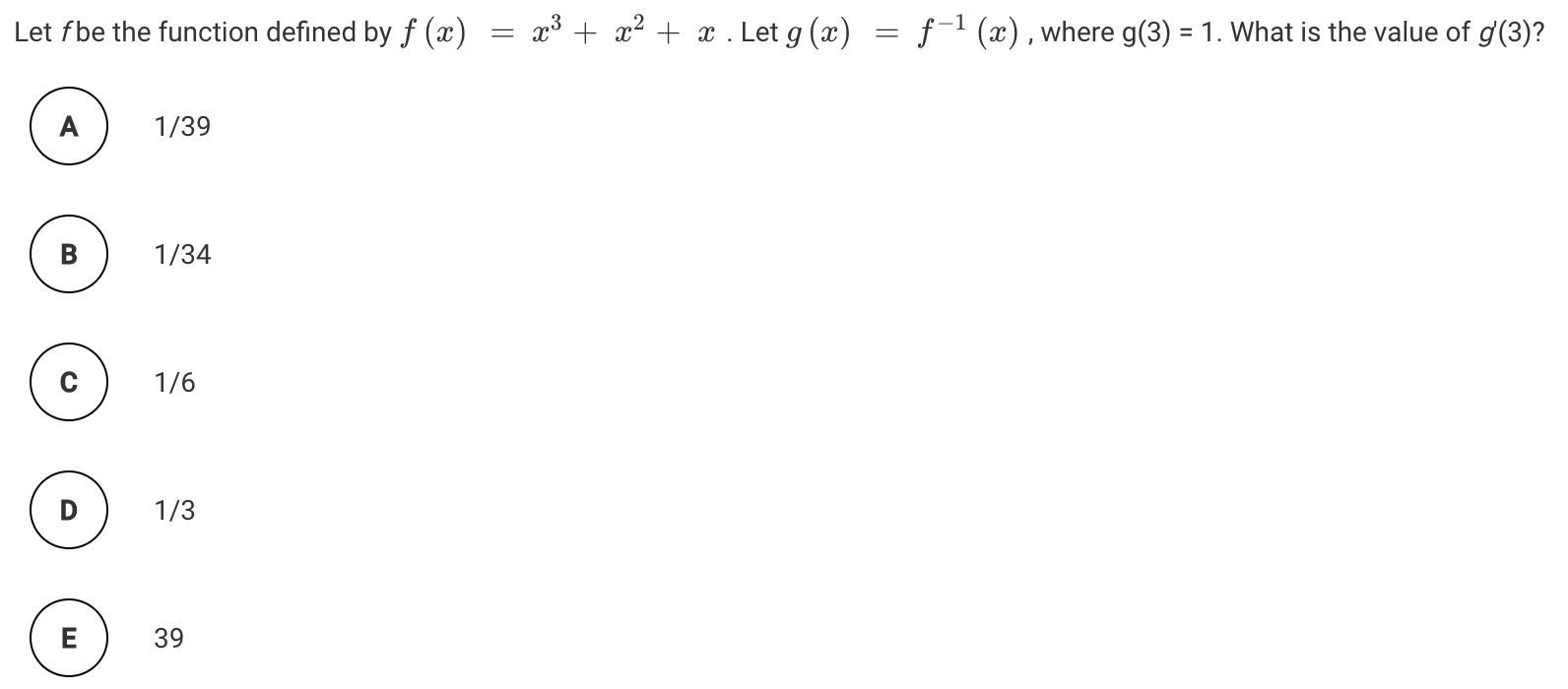 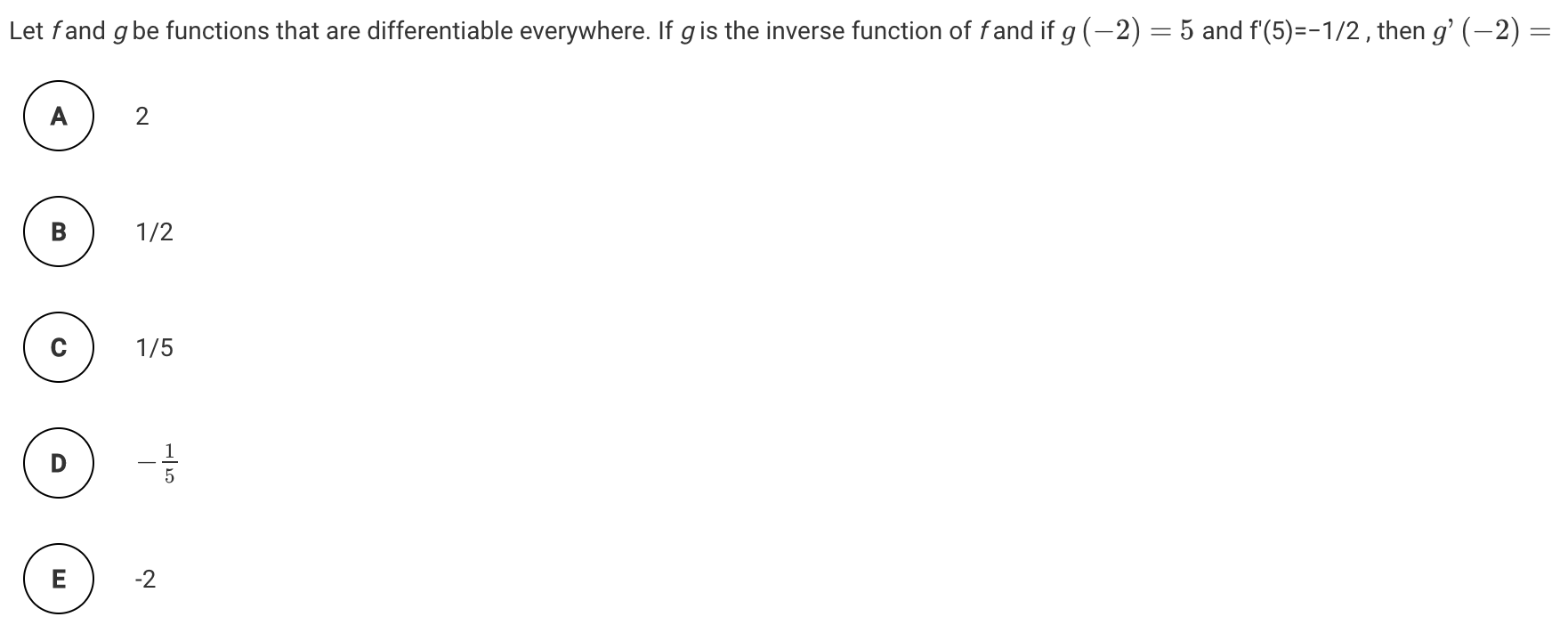 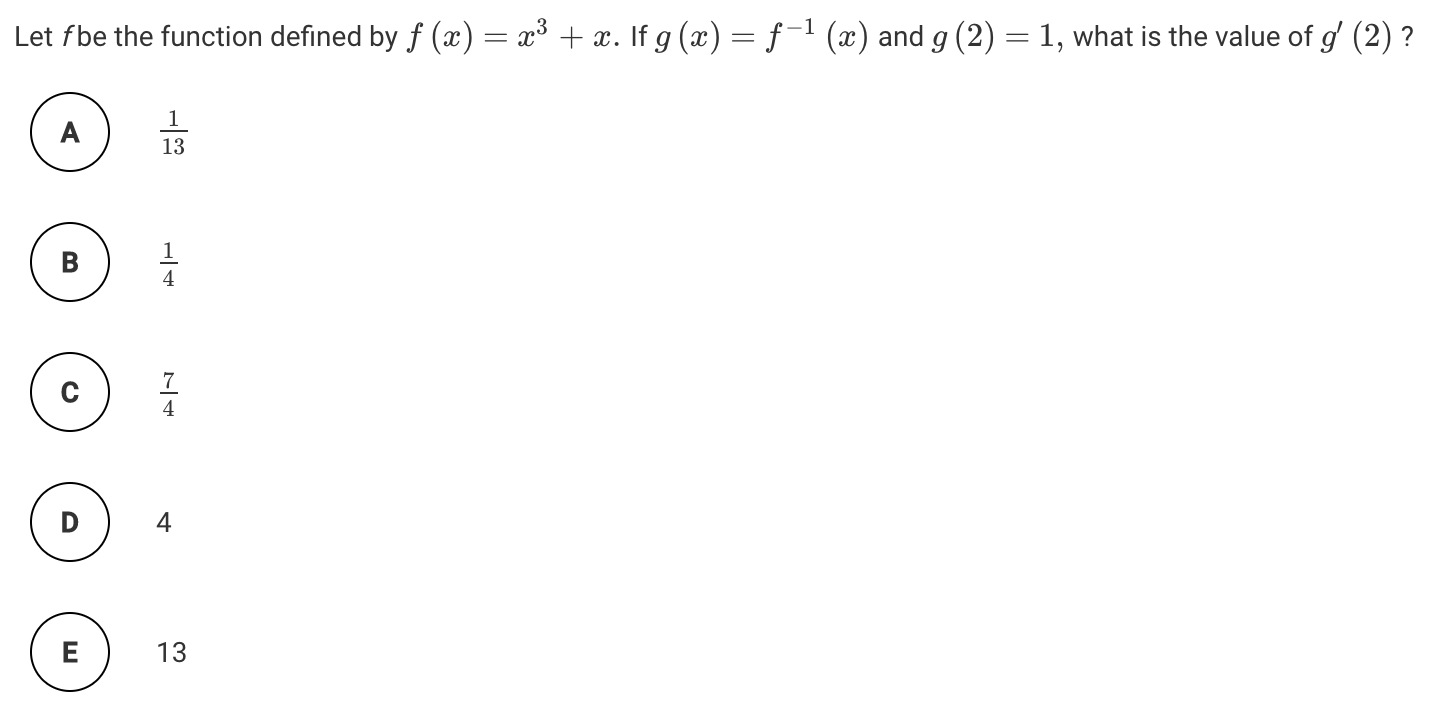 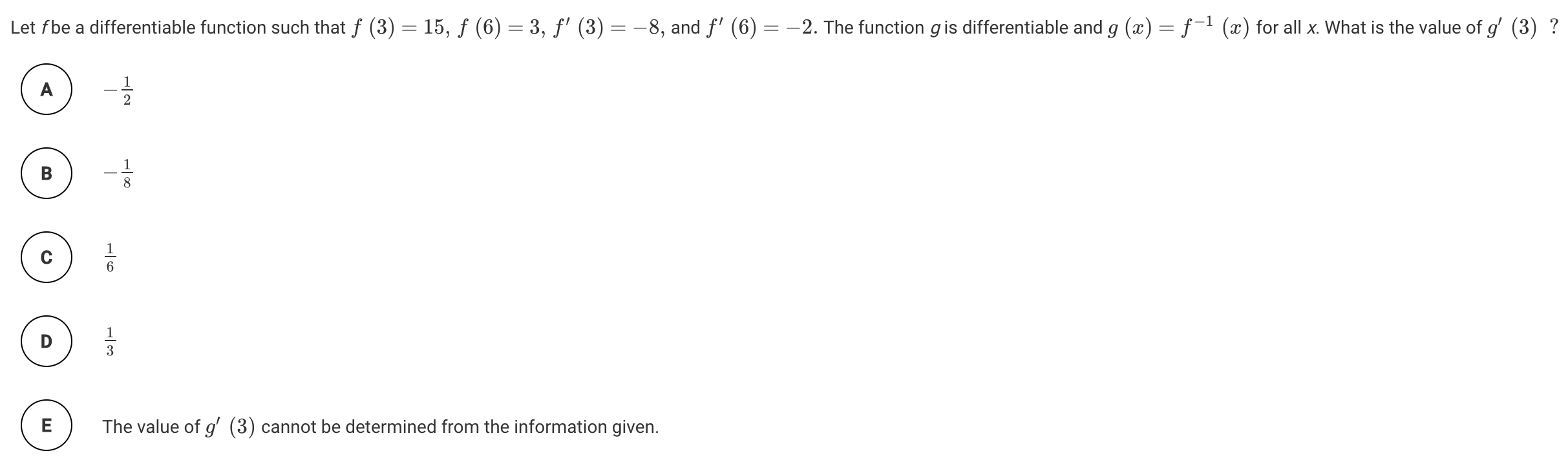 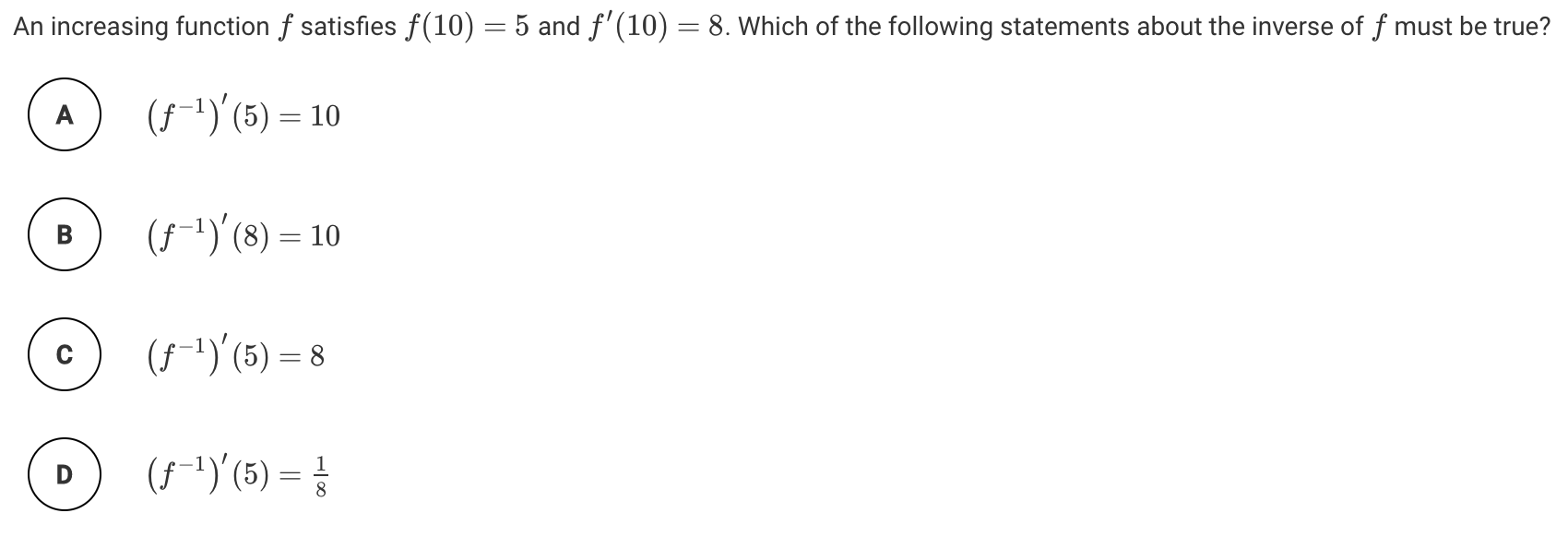 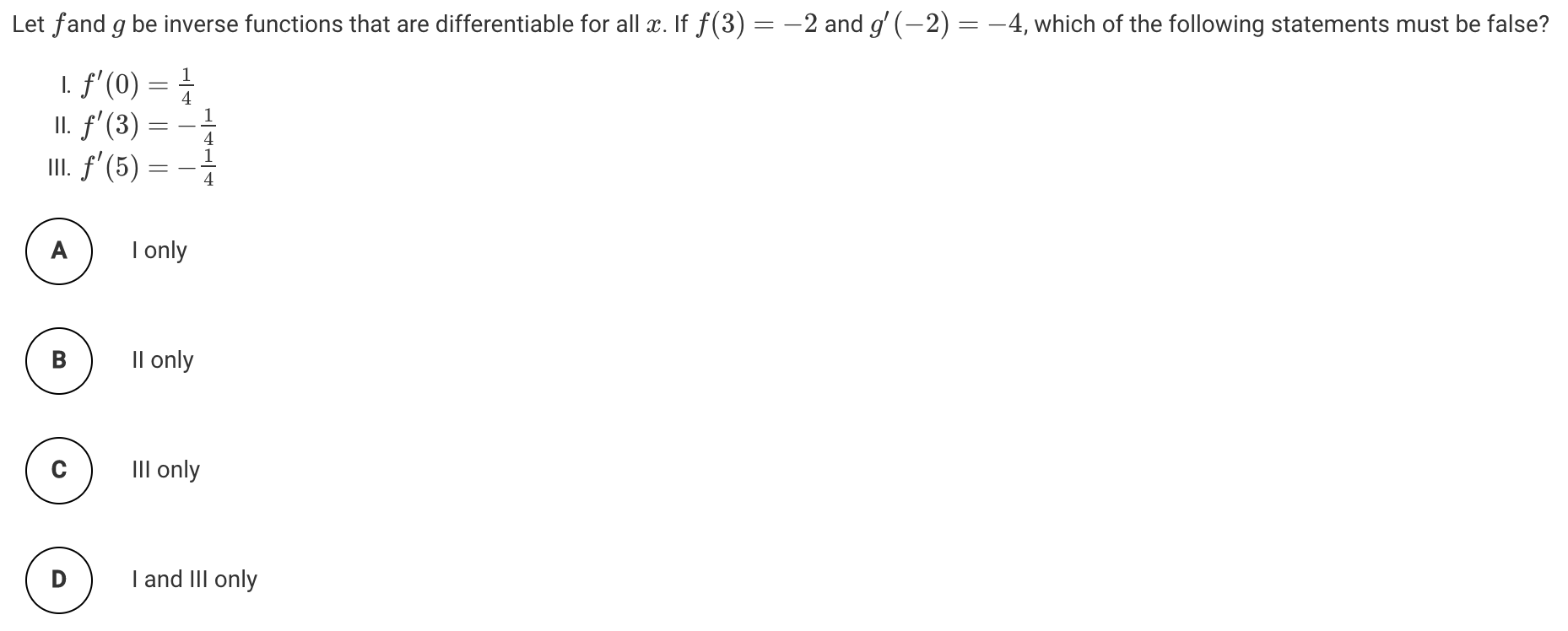 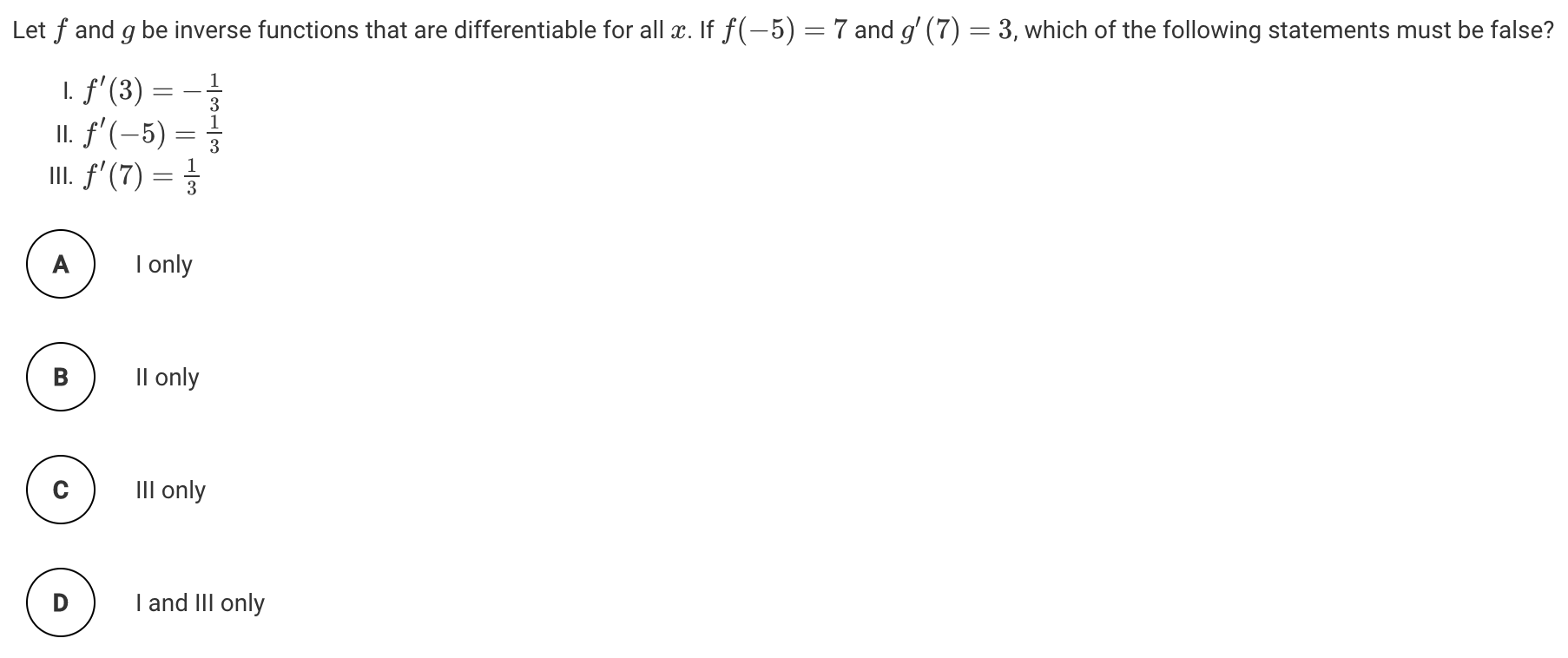 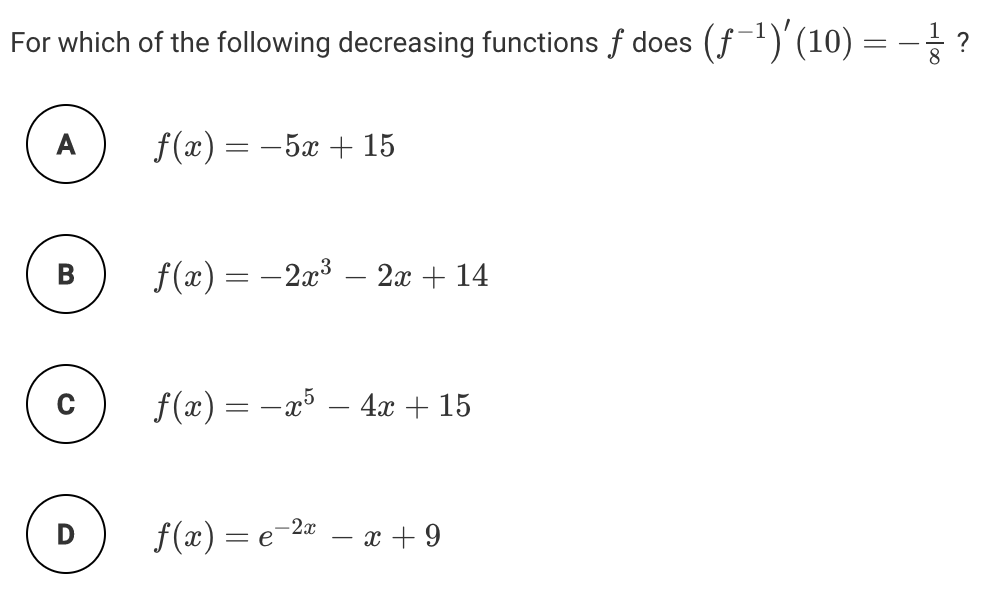 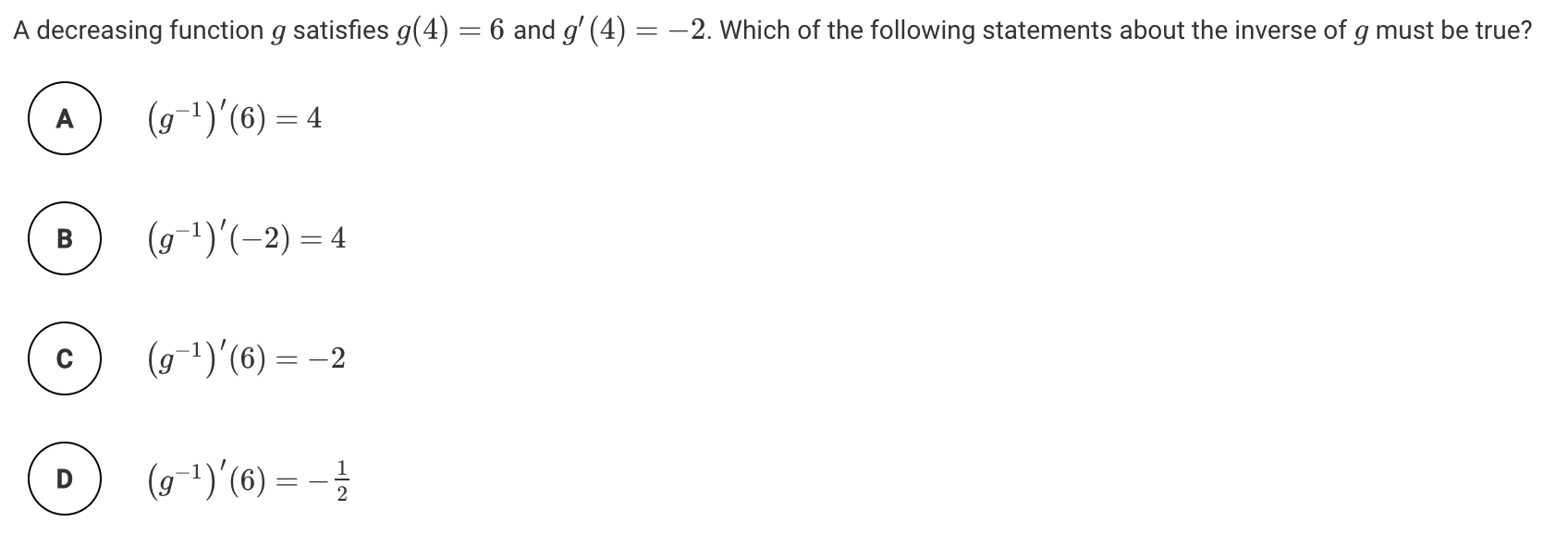 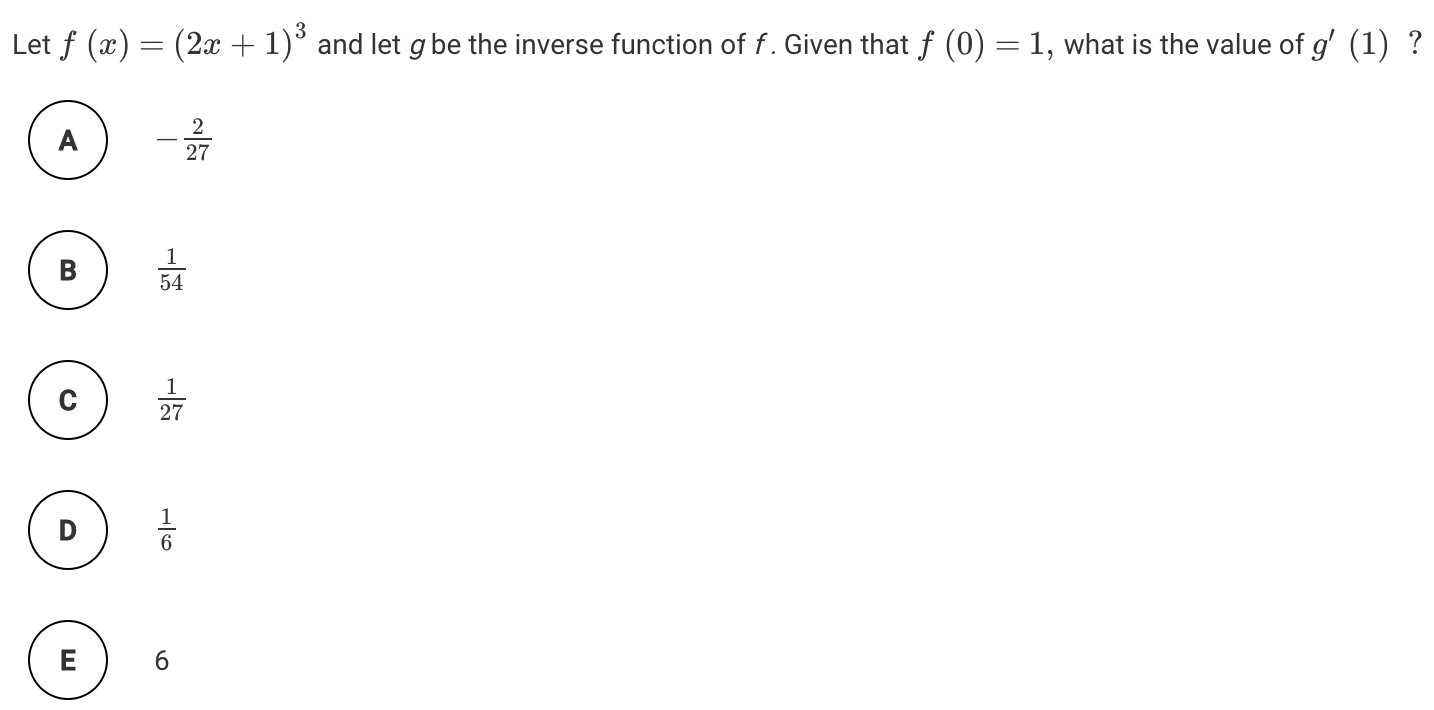 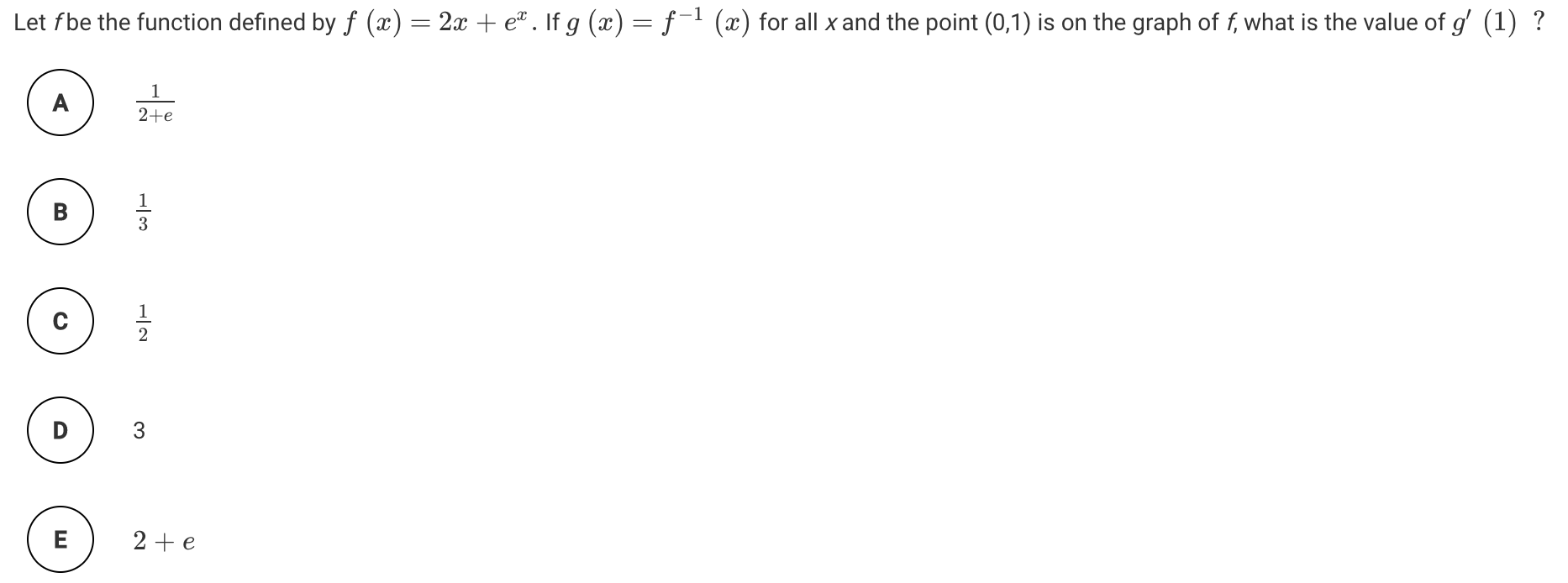 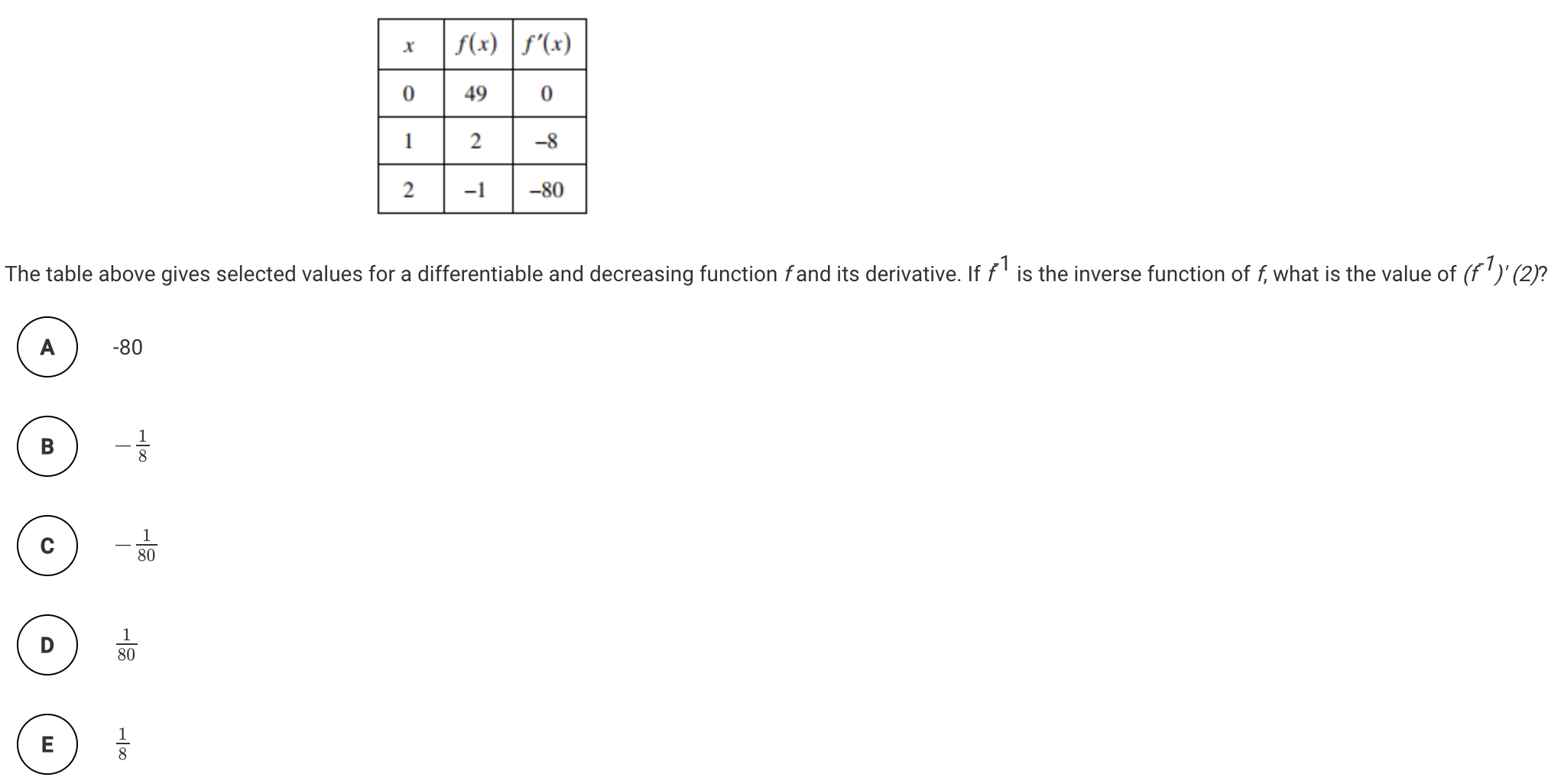 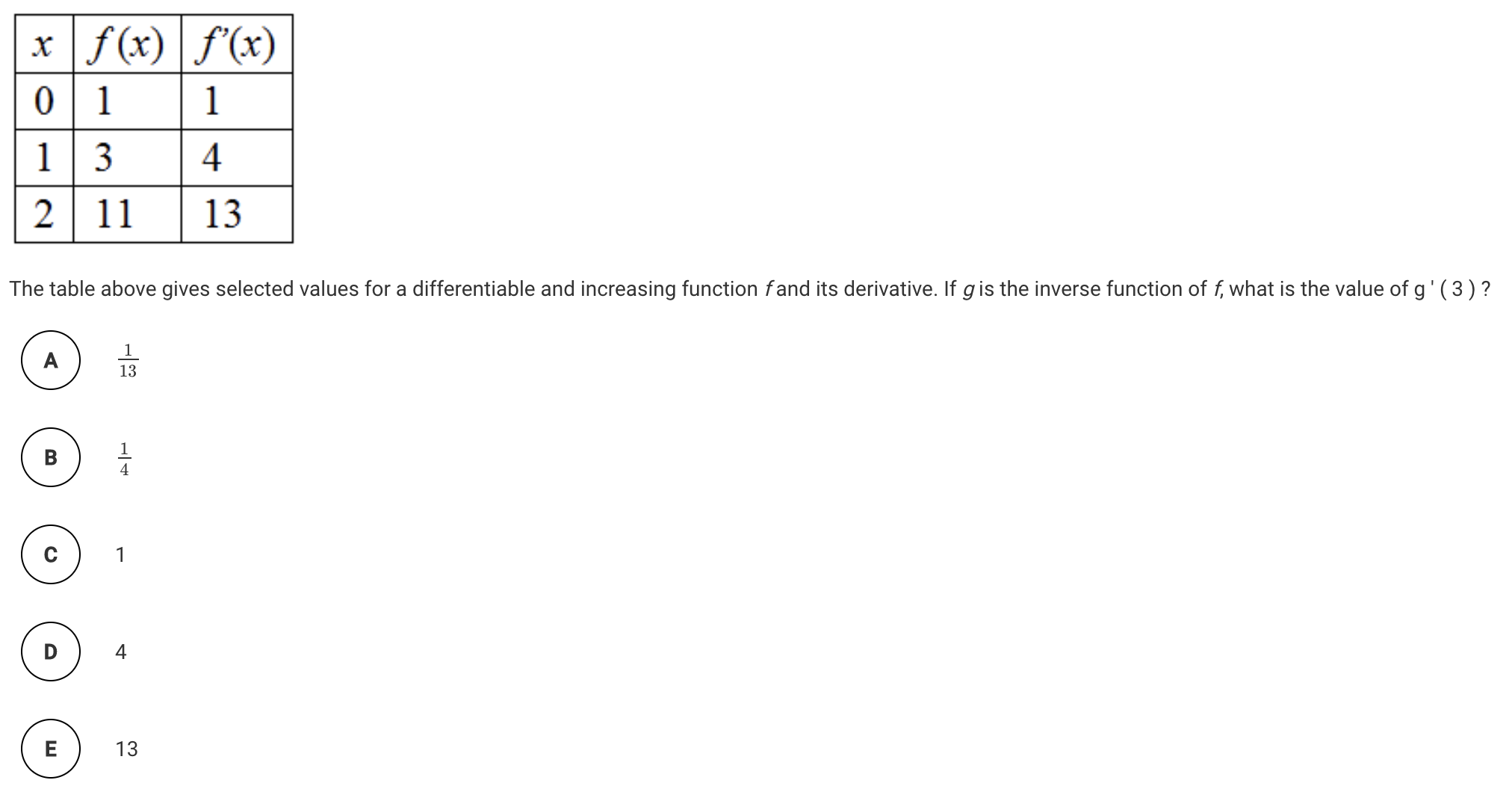 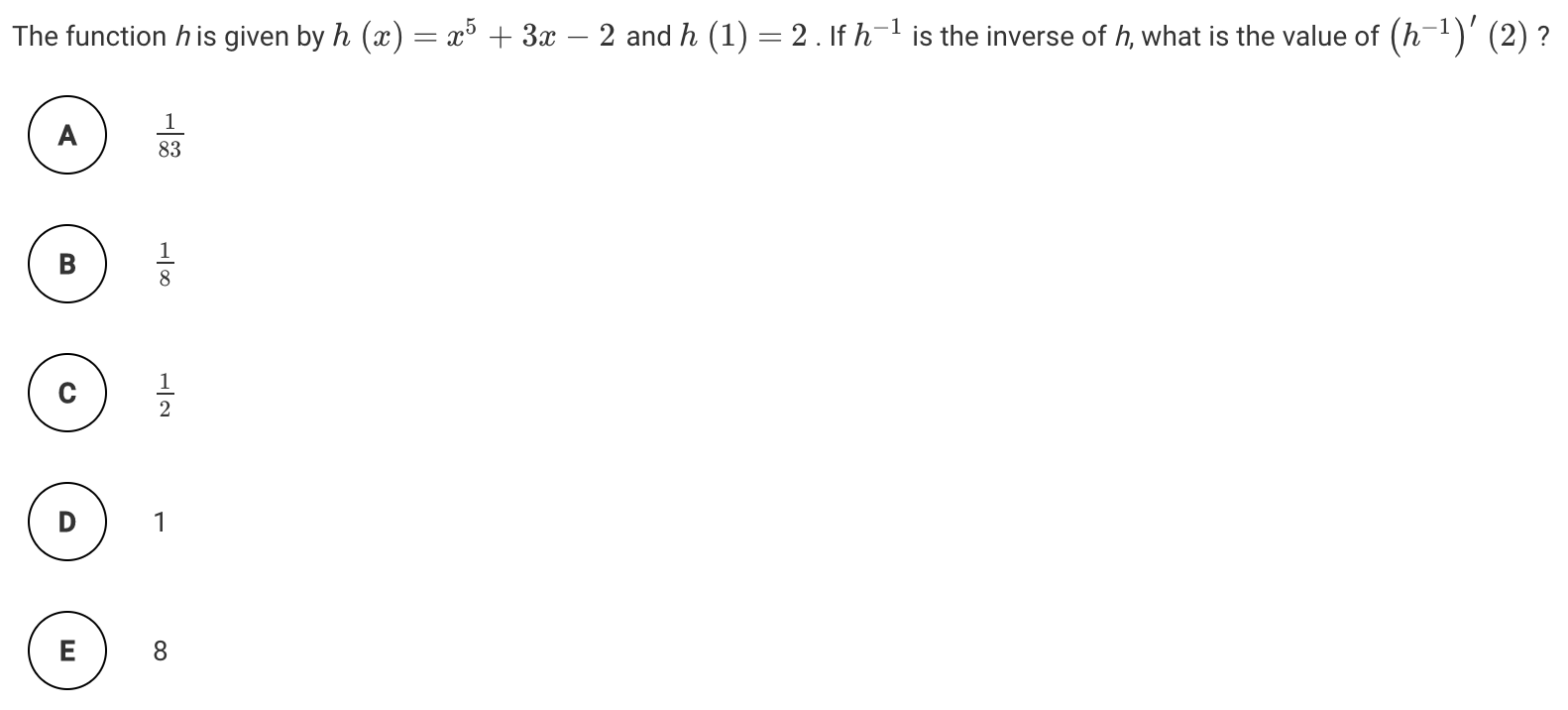 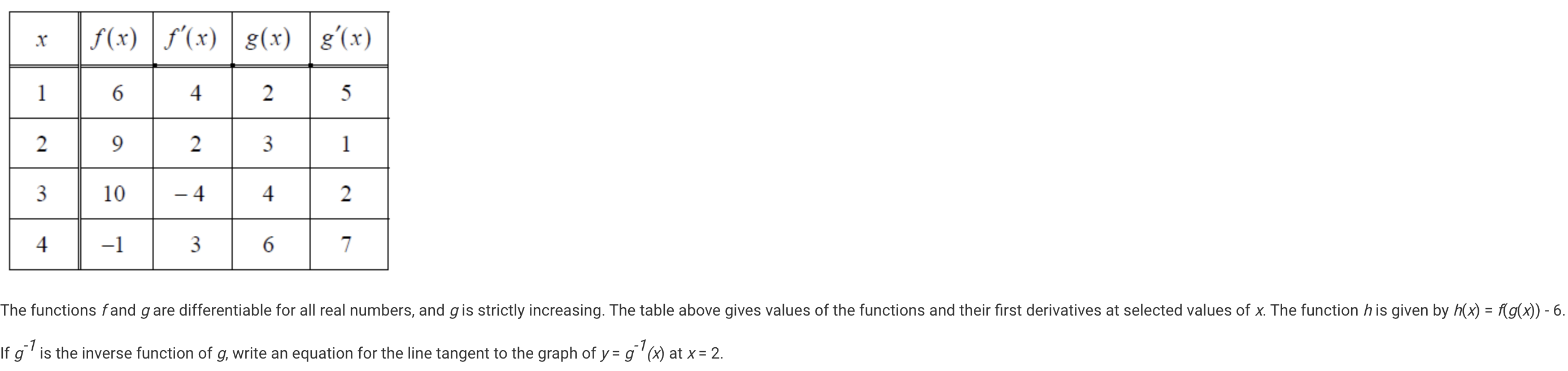 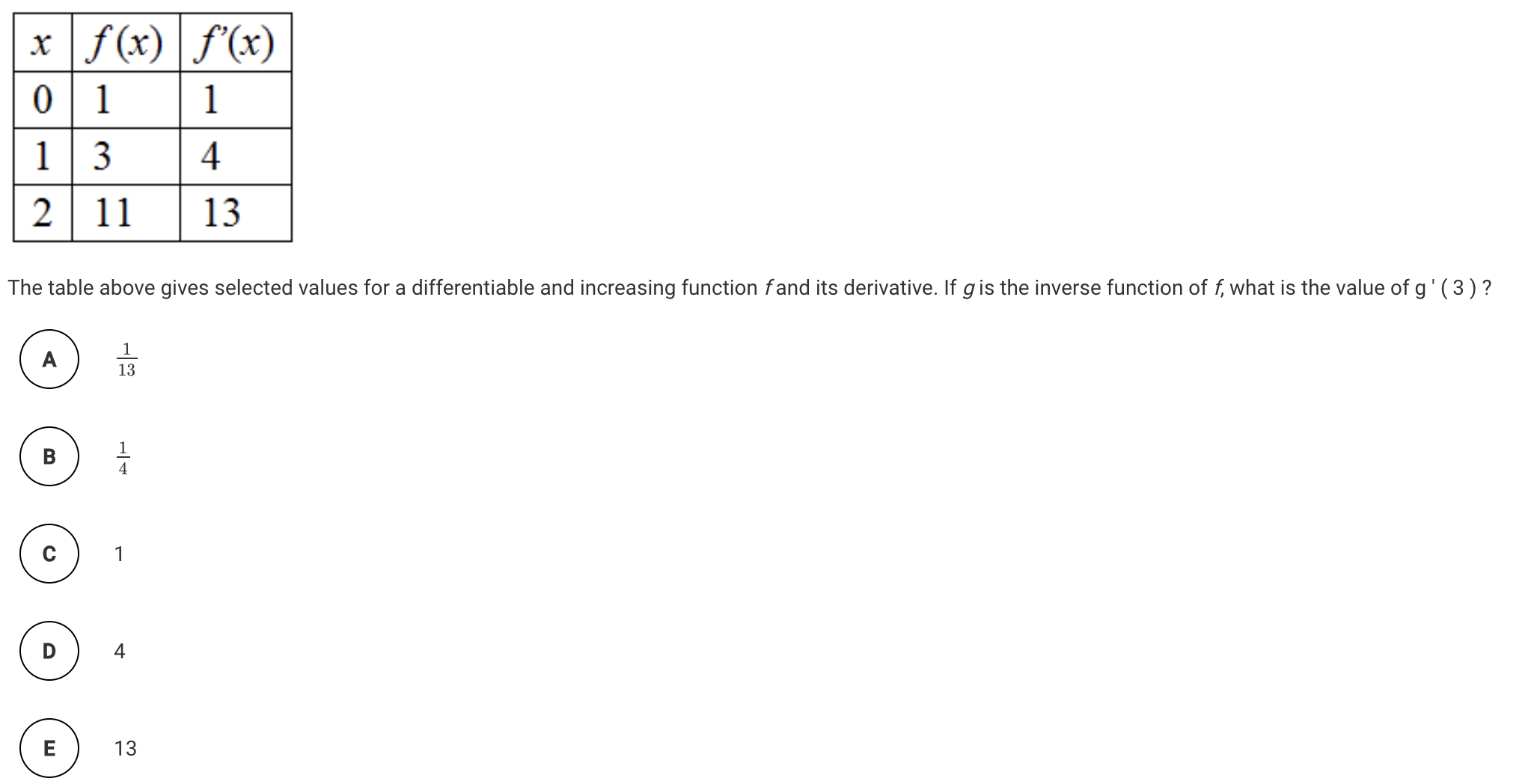 